Муниципальное автономное дошкольное образовательное учреждениегородского округа Саранск«Детский сад №112»Модульнепосредственно образовательной деятельностив ясельной группе № 8на тему: «8 Марта – праздник мам»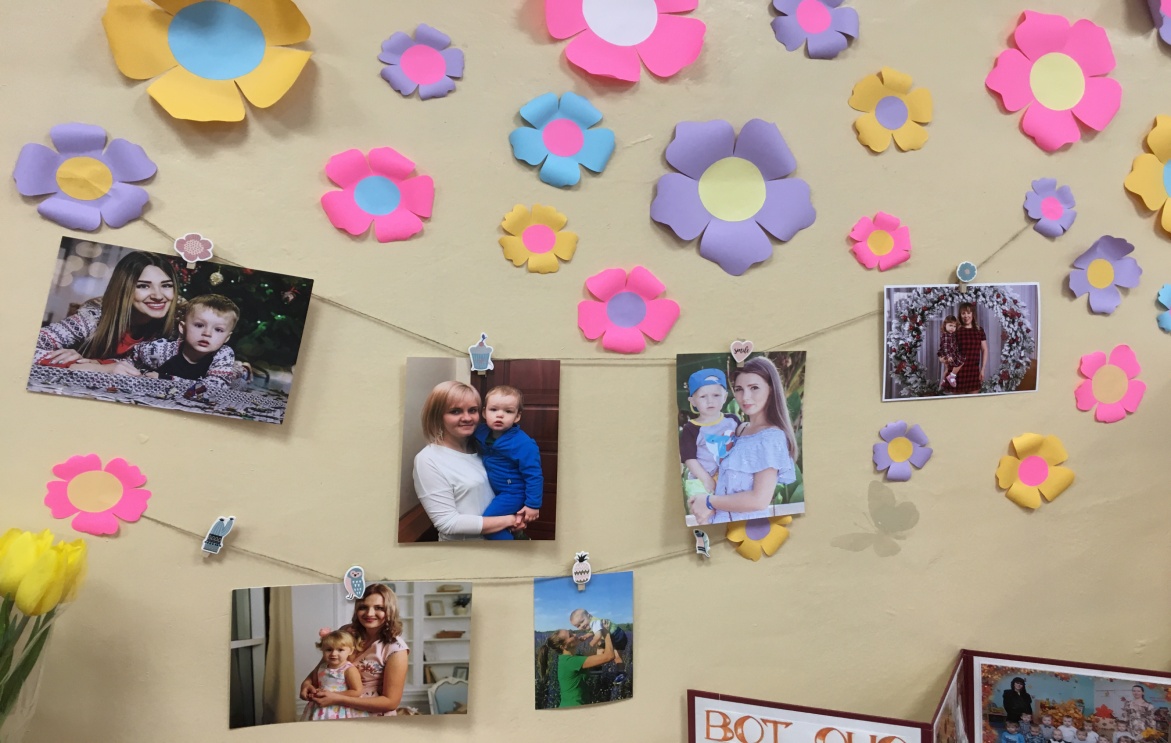                                                                                     Подготовили: воспитатели                                                             Шкилева Е. А.                                                             Масеева О. Ф.Саранск, 2021 Цель: расширение представления детей о весне, как о времени года; знаний о празднике – 8 Марта. Обогащение сенсорного опыта детей при сравнении предметов по цвету, по форме.Задачи:Обучающие: обучать группировать предметы по цвету, по форме, повторить и закрепить названия цветов, названия геометрических фигур; обогащать словарный запас детей. Развивающие: развивать зрительно-слуховое восприятие, пространственное воображение, мелкую моторику, умение отличать цвета, умение работать с геометрическими формами.Воспитывающие: воспитать уважительное отношение ко всем женщинам;  воспитывать в себе такие качества как смелость, уверенность, взаимопомощь, способность работать в коллективе дружно. Интеграция образовательных областей:  «Познавательное развитие», «Речевое развитие», «Физическое развитие». Оборудование: Демонстрационный материал: картинки с изображением весны; картинки с изображением домашних животных и птиц.Раздаточный материал: вырезанные из картона платья с разными по форме дырочками (круг, квадрат, треугольник.) Предварительная работа: разучить стихотворение «Мамочка».Словарная работа: ввести в активный словарь детей слова: «ласковая», «заботливая», «милая», «добрая».Ход модуля: (Дети сидят на стульчиках)Воспитатель: здравствуйте, ребята! Какой сегодня чудесный солнечный денек. Наступила весна! Пробуждается природа после зимы, солнце светит ярко-ярко, тает снег, скоро вернуться в лес птицы из теплых стран. Весной снег начинает таять на солнце и превращается в воду. Появляются почки на деревьях, из которых вырастают листочки, появляются первые цветы.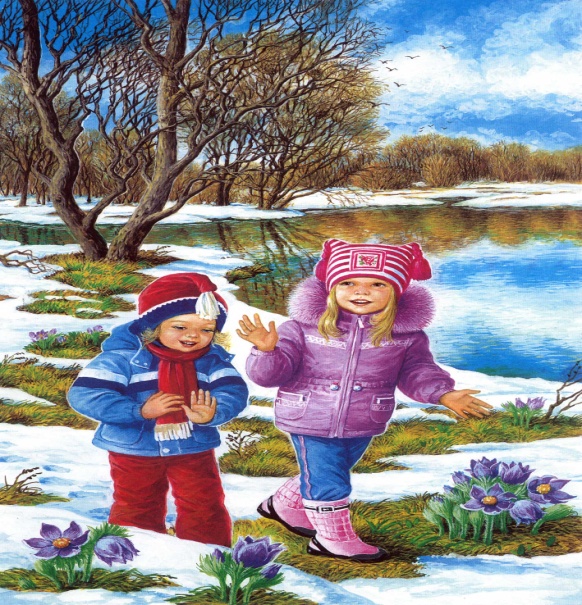 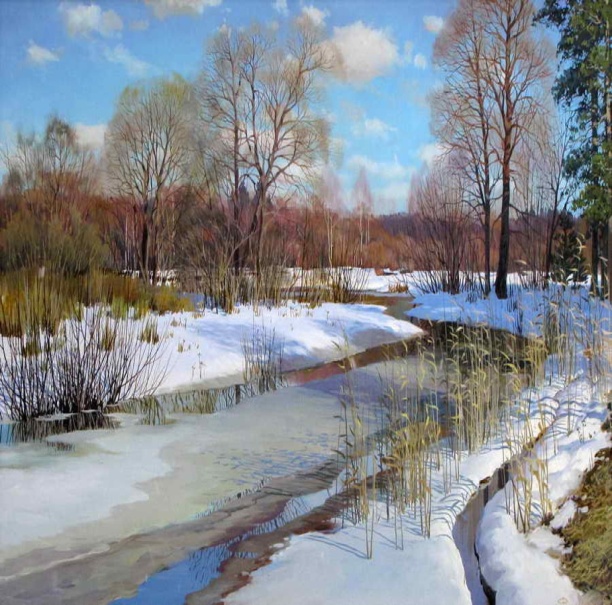 Воспитатель: какое время года изображено на картинках?Дети: весна.Воспитатель: в эти первые солнечные деньки мы отмечаем замечательный праздник наших мам и бабушек, чудесный праздник – 8 Марта! Воспитатель: а чей это праздник?Дети: мам и бабушек. Воспитатель: ребята, сейчас мы  вместе с вами расскажем стихотворение для наших  любимых мам и одновременно поиграем в игру. Я буду задавать вопросы, а вы отвечать громко и дружно.Речевая игра: «Мамочка»Кто пришел ко мне с утра? (дети хором) Мамочка!Кто сказал: «Вставать пора»? (дети хором) Мамочка!Кашу кто успел сварить? (дети хором) Мамочка!Чаю в чашки всем налить? (дети хором) Мамочка!Кто косичку мне заплел? (дети хором) Мамочка!Целый дом один подмёл? (дети хором) Мамочка!Кто цветов в саду нарвал? (дети хором) Мамочка!Кто меня поцеловал? (дети хором) Мамочка!Кто ребячий любит смех? (дети хором) Мамочка!Кто на свете лучше всех? (дети хором) Мамочка!Воспитатель: молодцы! Воспитатель: на улице весенний праздник и все-все поздравляют своих мам с праздником, и даже зверята.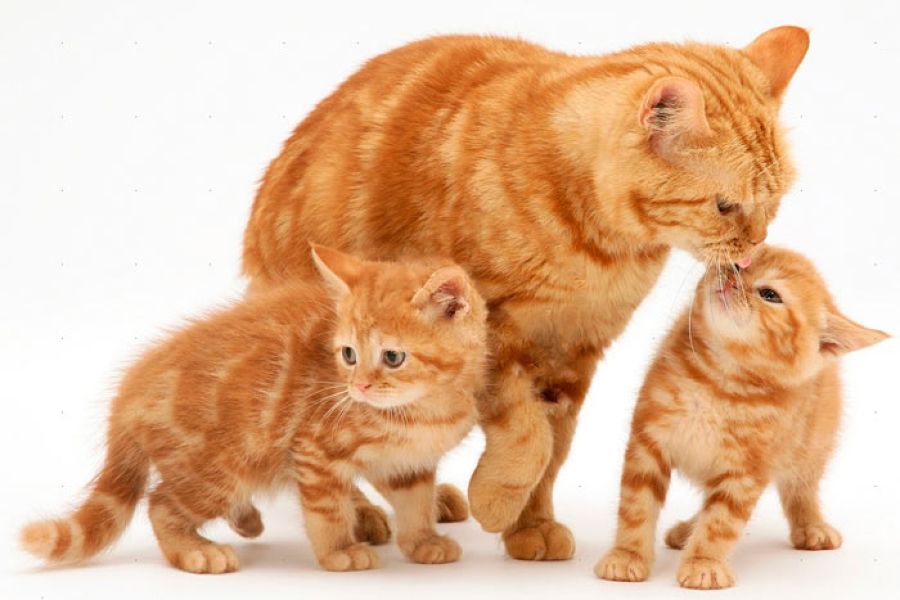 Дидактическая игра «Найди маму»Воспитатель: кто это изображен на картинке?Дети: котенок.Воспитатель: а кто мама у котенка?Дети: кошка.(Игра повторяется про всех домашних животных и птиц: собака, курица, коза, свинья, корова).Воспитатель: а теперь вы будете зверятами. Как котенок поздравит свою маму? А щенок? (Дети имитируют голоса домашних животных.)Игра на звукоподражание.Воспитатель: ребята, наши мамы очень заботливые, они очень много работы делают по дому. Давайте мы им поможем.Пальчиковая игра «Буду маме помогать»Буду маме помогать, буду сам бельё стирать: (трём кулачками друг о друга)
Мылом мылю я носки, (провести кулачком по ладошке)
Крепко трутся кулачки, (трём кулачками друг о друга)
Сполосну носки я ловко (двигать кистями рук вправо-влево )                                                 И повешу на верёвку. (поднять руки вверх, кисти согнуть)Воспитатель: молодцы, мы помогли нашим любимым мамочкам.Воспитатель: ребята, поднимите руки те, кто любит своих мам? Конечно все любят своих мам. Все наши мамы: умные, ласковые, заботливые, веселые, красивые, трудолюбивые, добрые, милые, привлекательные, обаятельные, модные, жизнерадостные.Дидактическая игра «Заштопаем одежду»Воспитатель: на столе лежат платья, а в платьях  разные  по форме дырочки, у одного платья в форме квадрата дырочка, у другого в форме треугольника, у третьего в форме круга. Давайте быстренько поможем нашим мамам зашить эти дырочки. Подберите подходящую фигуру по форме и размеру дырочки.Воспитатель: молодцы, ребята, отлично работали сегодня на занятии. Какой праздник мы отмечаем в марте? Дети: отвечают.Воспитатель: делая выводы, подчеркиваю, что каждая мама любит своего ребенка, заботится о нем, играет с ним, гуляет. Маму надо слушаться, а в праздник обязательно поздравить и подарить подарок сделанный своими руками.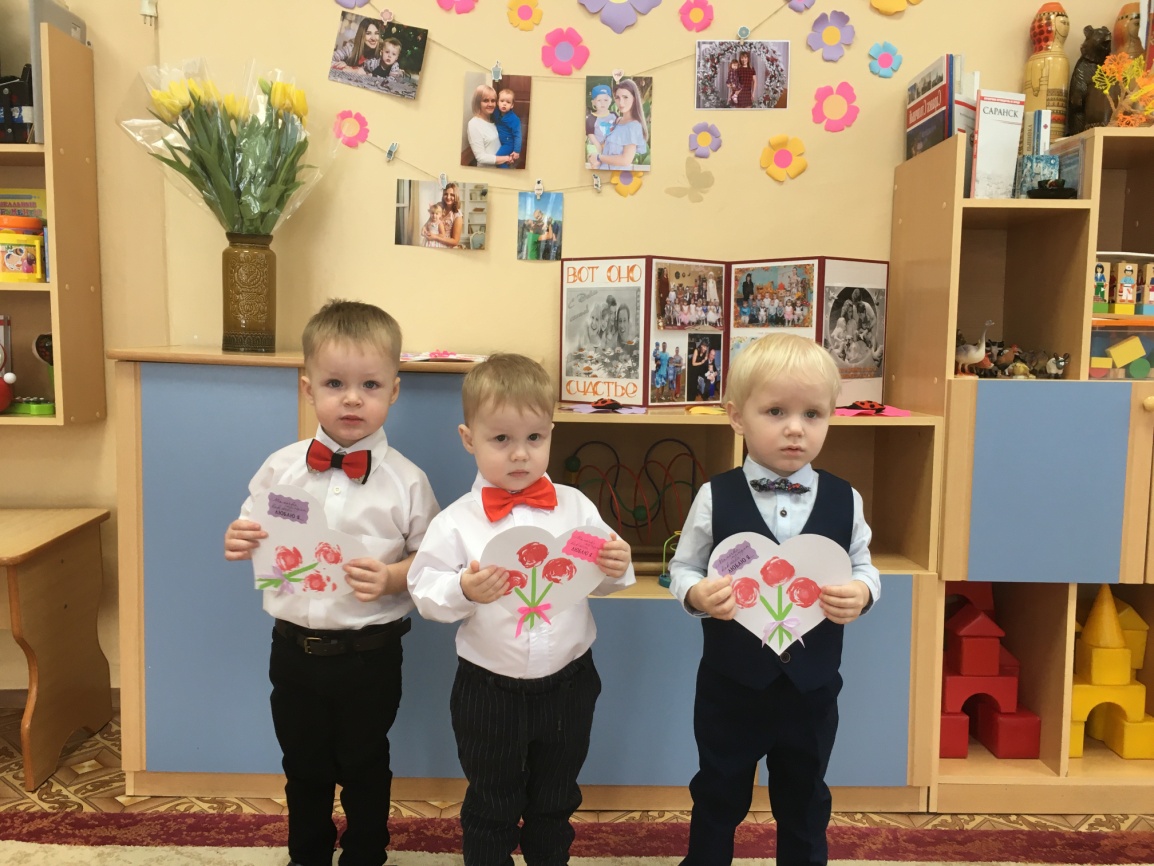 